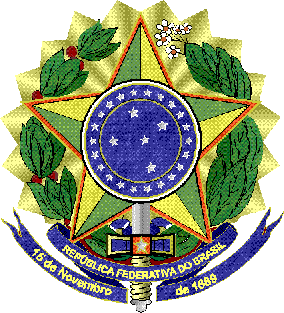 SOLICITAÇÃO DE TROCA DE ORIENTADORNome do(a) aluno(a):Número de matrícula do(a) aluno(a):Nível Acadêmico:Data de ingresso:Nome do(a) antigo(a) orientador(a):Nome do(a) novo(a) orientador(a):Assinatura do(a) aluno(a):Assinatura do(a) antigo(a) orientador(a):Assinatura do(a) novo(a) orientador(a):Justificativa:Data: